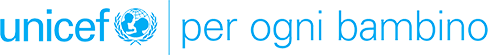 22 maggio 2019La donazione di una Pigotta a tutti i bambini e le bambine ricoverati al Policlinico di Modena rientra in una lunga e proficua collaborazione tra la Pediatria, l’Onco-Ematologia Pediatrica, la Chirurgia Pediatrica e UNICEF.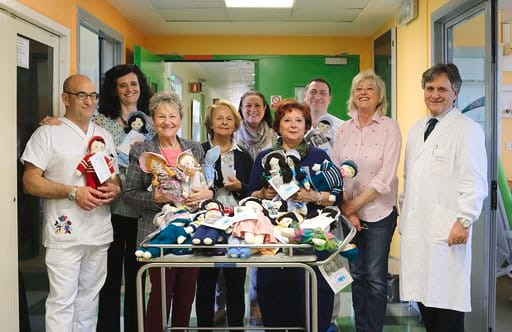 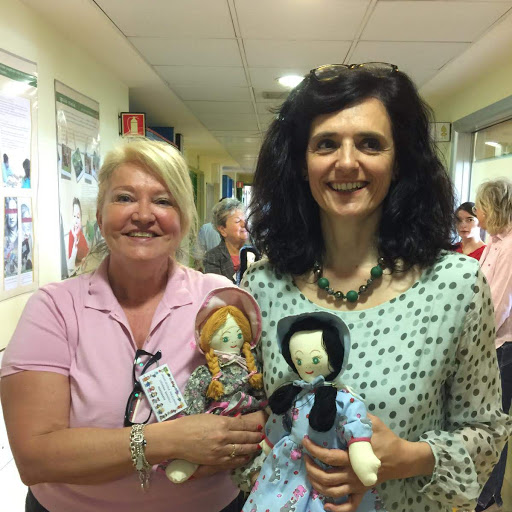 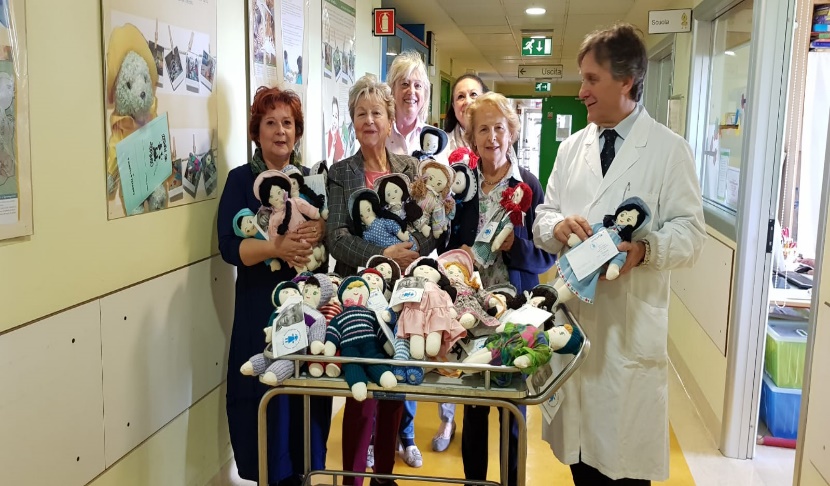 